Приложение к распоряжению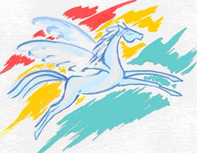 Министерства искусства и культурной политикиУльяновской области№_______от ________Положение о XIV Межрегиональном пасхальном фестивале детско-юношеского творчества для детей с ограниченными   возможностями здоровья, детей – сирот, детей, оставшихся без попечения родителей «Здравствуй, Мир!»Место проведения: Россия, Ульяновская обл.; Майнский район, Майна, Муниципальное учреждение культуры «Майнский межпоселенческий  центр культуры»Время проведения: 17 мая 2019 годаЦель проведения: выявление одаренных, способных детей с ОВ здоровья; содействие реализации творческих способностей и гармоничному развитию личности. Адаптация детей с ОВ здоровья через творчество.Фестиваль проводится в три этапа: Информационный этап (с 01.04.19 по 01.05.19 г.). Проведение рекламно-информационной кампании с использованием сети Интернет. Рассылка положений Фестиваля.Второй этап (со 02.05.19 г. по 15.05.19 г.) – отборочный тур заочного участия в Фестивале. За это время все работы пройдут экспертную оценку. Все работы будут представлены на заключительной выставке Фестиваля.Заключительный этап 17.05.19 года. Лучшие работы будут размещены на сайте Культура в Майне.РФ, на официальных страничках фестиваля в ОК  и ВКонтакте  В этот день  пройдет  заключительная выставка, концерт, на которые будут приглашены все участники Фестиваля. Тогда же состоится Торжественная церемония награждения участников Фестиваля.Конкурсная программа Фестиваля.Участие в Фестивале возможно в очной и заочной формах. Для этого необходимо прислать в адрес оргкомитета заявку, фото работы или видео хорошего качества. Номинации для  участия оцениваются по темам: «Лучики добра», «Здравствуй, мир!», «Доброе сердце», «Театральное волшебство».I- Художественно-изобразительное творчество. Техника исполнения: акварель, гуашь, тушь, темпера, карандаш, смешанная техника. Формат работ не более 50х70 см.       - Декоративно-прикладное творчество – полностью оформленные работы (не стекло).- Текстиль: батик, гобелен- Керамика- Флористика (панно)-  Куклы- Фотоработы форматом не более А3II    Художественное слово: сказка, стихи, рассказы, эссе.III Музыкальная номинация: собственное сочинение музыкального произведения), а также исполнение любого другого музыкального произведения (любого направления и стиля) инструментальный жанр. Вокал (академический, эстрадный вокал): соло, ансамблевое пение, хор.  В адрес жюри нужно представить CD-DVD-диски, аудио-, видеокассеты с исполненным произведением.IV Короткометражные фильмы, анимация. Технические требования: Фильмы принимаются на DVD-дисках или иных электронных носителях в качестве Avi, Mov в формате DV или HD.Фильм должен содержать начальные и финальные титры.Принимаются фильмы, снятые на видеокамеру, фотоаппарат, мобильный телефон.V Музыкальная театрализация (не более 10 минут)VI Фольклор (вокал, инструментальный жанр, сказители)VII Чтецы (не более 3-х минут на участника). Произведение по выбору участника, но в соответствии с темами фестиваля.VIII  Хореография. Возраст участников от 3 до 20 лет, приветствуется семейное творчество.Организационные вопросы:Заявки на участие в Фестивале оформляются по установленной форме и с оформленными работами предоставляются Оргкомитету Фестиваля по ниже указанному адресу, согласно графику проведения этапов Фестиваля.Для участия в Фестивале могут быть представлены работы по любым номинациям.Каждая работа в любой из номинаций сопровождается этикеткой, где указаны следующие сведения:           - Название работы- Номинация- Техника исполнения (для художественных  работ и фотографий)- ФИО полностью автора- Возраст- ФИО педагога (если есть)- Название и адрес учреждения, в котором занимается автор, с указанием региона.Адрес: 433130, Россия, Ульяновская обл.; Майнский район, Майна, ул.Советская,2Заявки принимаются до 15.05.18 г.Электронная почта: ODKODN@yandex.ruПРИЛОЖЕНИЕ 1Заявка на участиеВ XIV  Межрегиональном фестивале детско-юношеского творчества для детей с ограниченными   возможностями здоровья, детей – сирот,детей, оставшихся без попечения родителей«Здравствуй, Мир!»Для очного участия:Подпись руководителя учреждения_________________________М.П.1Регион,  муниципальное образование2Ведомственное учреждение или как физическое лицо3Название коллектива, ФИО участника4Руководитель (Ф.И.О.)5Количество участников6Техническое оснащение (используемое музыкальное оборудование, сопровождение, необходимое количество микрофонов, и т.п.)7Краткая творческая характеристика8Фото участника, коллектива